BUENOS DIAS MADRE ALBERTA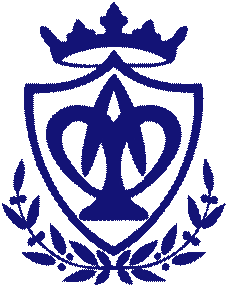 JORNADA ALBERTIANAEDUCACIÓN INFANTILMadre Alberta cuidaba mucho la comunicación con sus familiares, religiosas y alumnas. Tenemos la suerte  de poder releer aún sus cartas y anotaciones espirituales. En su época, lo hacía mediante cartas pero si viviera en esta época probablemente se comunicaría con móvil.Esta semana quiero proponer a los niños de Infantil que contacten con Madre Alberta mediante el Whatsapp.Whatsappea con Madre Alberta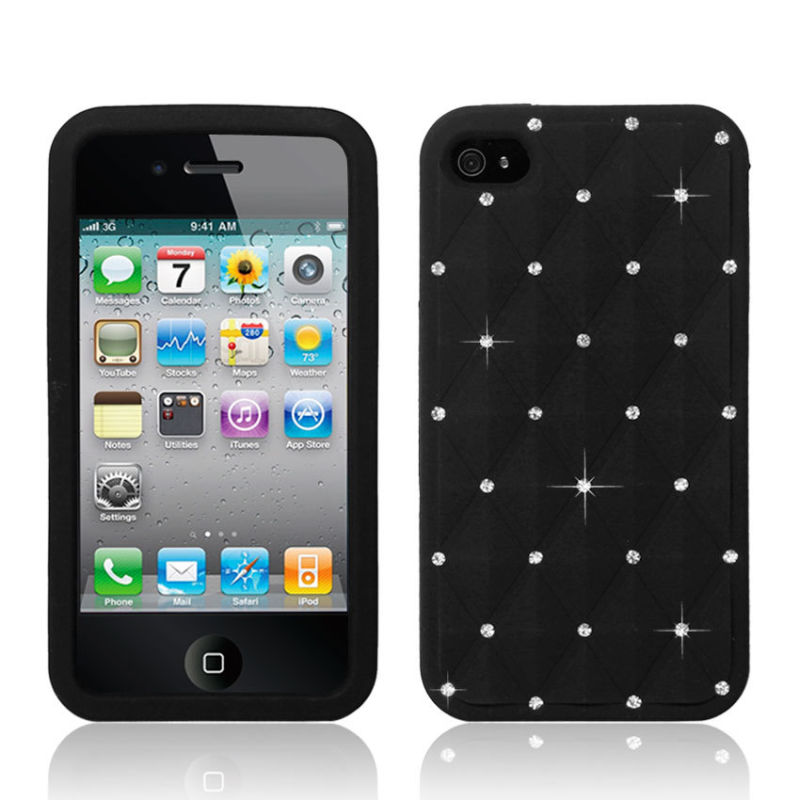 OBJETIVO: Dar a conocer a Madre Alberta de forma divertida para que recuerden mediante los pensamientos de sus cartas, escritos espirituales y anotaciones sus consejos y así se acerquen más a Dios, a Jesús y a la Virgen.TEMPORALIZACIÓN: Del 18 al 22 de abril. De 10 a 20 minutos en la oración de la mañana.MATERIALES: Cartulinas o papel continuo, Rotuladores gruesos, regla, tijeras, pegamento, plastificadora, blue tack o cinta adhesiva,  imprimir los emoticonos y pensamientos del anexo.DESARROLLO: En el aula se colocará un móvil, elaborado con cartulina o papel continuo, con pantalla del whatsapp y el contacto de Madre Alberta. Cada día sacarán un pensamiento que colocarán en el móvil, reflexionarán o comentarán lo que les escribió Madre Alberta entre todos. A continuación pensarán una palabra o frase que le quieran decir a La Madre en uno de los bocadillos que se han preparado para contestar o elegirán el emoticono que quieran. El último día los niños podrán recordar pensamientos que recuerden de los objetivos de curso. Se propone un actividad en el anexo que la pueden realizar si desean.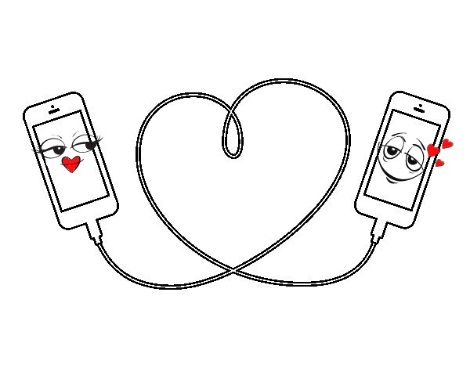 INTRODUCCIÓNAlberta Giménez es una amiga muy importante para nosotros. Ella fue la que hizo posible nuestro colegio, por eso esta semana la vamos a recordar de forma especial. 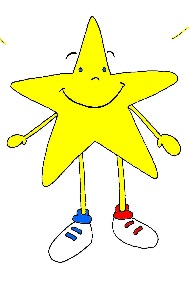 Estrellita Ilusión: - Buenos días niños y niñas esta semana nos lo pasaremos genial y nos divertiremos mucho conociendo mejor a Alberta Giménez (Madre Alberta) y conversando con ella.¿Sabías que a Madre Alberta le gustaba mucho escribir cartas a sus familiares, religiosas, amigos y alumnas? Estoy segura que si viviera ahora con nosotros no se resistiría a usar el móvil y enviarnos Whatsapps. Pues eso es lo que ha hecho, se ha enterado que los niños de los colegios Pureza de María quieren conocerla mejor y nos va a escribir whatsapps.Tenemos un móvil muy bonito en la clase. Es de cartulina pero vamos a ver si funciona.Encendamos el móvil y busquemos el contacto de Madre Alberta.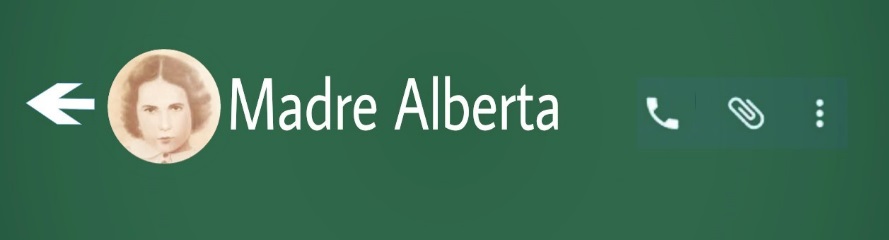  (Puede ayudar a la profesora el encargado de ese día para ir colocando los mensajes y emoticonos.)LUNES, 18 de abril: “Tocotoc” ¡Ohh, tenemos un mensaje de Madre Alberta!, nos ha enviado el primer whatsapp de la semana. Vamos a leerlo a ver qué nos dice: Pensaré que sólo Dios puede llenar mi corazón. (P 10, EE 330)El niño lo pega en el móvil y pueden leerlo con ayuda de la profesora. Reflexionar o comentar con los niños qué les quiere decir La Madre con este pensamiento.Entre todos deciden la respuesta a este mensaje y lo colocan en el móvil.Oración: Gracias Madre Alberta, nosotros también queremos llenar nuestro corazón del amor de Dios.Abracemos a los compañeros para llenarnos del amor de Dios“Bendita sea tu Pureza” y/o “Te voy a presentar”MARTES 19 de abril: ¡Sorpresa! Hoy tenemos otro whatsapp:Todos los días pensaré si he hecho cosas buenas. (EE, 330)Después de pegar el pensamiento, se invita a los niños a pensar qué cosas buenas han hecho. Los niños que quieran compartir lo harán esperando su turno. Entre todos deciden la respuesta a este mensaje y lo colocan en el móvil.Oración: Gracias Madre Alberta, por enseñarme a imitar a nuestro amigo Jesús que pasó haciendo el bien.“Bendita sea tu pureza” y/o “te voy a presentar”.MIÉRCOLES 20 de abril: ¡A ver qué nos dice hoy Madre Alberta!:Recibiremos los alimentos como regalo de Dios siendo agradecidos.   (P 85 EE, 322)Pegar pensamiento e invitar a los niños a hablar de la importancia de una alimentación sana, comentaremos cómo muchos niños no tienen la posibilidad de alimentarse bien y necesitan nuestra ayuda.Entre todos deciden la respuesta a este mensaje y lo colocan en el móvil.Se invita a los niños a agradecer los alimentos que más les gusten al hacer la oración. Oración: Gracias Padre Dios por regalarme _______________ que me ayuda a crecer y fortalecerme.“Bendita sea tu pureza” y/o “te voy a presentar”.JUEVES, 21 de abril: ¡Atentos, porque el mensaje de hoy es un poquito largo pero muy importante!:Todo el mundo trabaja;… los pajaritos mismos se ocupan todo el día en buscar su alimento y en fabricar su nido. (P 214 EE, 397) “Tocotoc”   entra otro mensaje: Estudien y trabajen mucho. (P 221, C, 368) Reflexionar lo que nos dice Madre Alberta y dialogar con los niños lo mucho que trabajan sus padres para educarlos, alimentarlos y vestirlos. Invitar a algún niño a explicar en qué trabajan sus padres. También podemos comentar en qué consiste el trabajo de los niños.Entre todos deciden la contestación a este mensaje y lo colocan en el móvil.Oración: Gracias Madre Alberta por enseñarme la importancia de aprender a leer, escribir, recortar, picar, pegar, correr… y animarme a estudiar y trabajar mucho para hacerme mayor. “Bendita sea tu pureza” y/o “te voy a presentar”.VIERNES, 22 de abril: ¡Estamos emocionados por saber qué nos dice hoy Madre Alberta!:De Jesús y de nuestra Madre de la Pureza, esperémoslo todo. (P 318, C, 175)Reflexionar lo que nos dice Madre Alberta de Jesús y la Virgen. Entre todos deciden la contestación a este mensaje y lo colocan en el móvil. Oración: Jesús y su Madre nos quieren mucho, nos cuidan, enseñan, ayudan… Todo lo recibimos gratuitamente de ellos. Madre Alberta quería de una forma especial a la Virgen María y quiere que nosotros también sintamos cómo la Virgen nos quiere como a su hijo, Jesús.Invitemos a los niños a decirle piropos a la Virgen. Ej. “Virgen guapa, todos los niños te queremos mucho”. “Virgen __________________, todos los niños  te queremos mucho”.“Bendita sea tu pureza” y/o “te voy a presentar”.Madre Alberta se despide con el última Whatsapp: ¡Paz y alegría para todos! (P303, C41)¡Tu felicidad es mi felicidad! ¡Nací para el cielo!¡Feliz día  de Madre Alberta!ANEXO: Realiza tu propia foto de móvil. 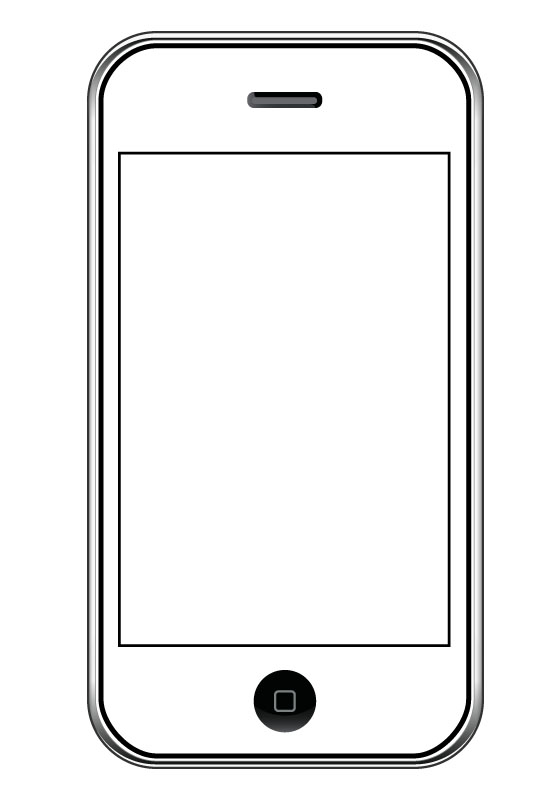 Dibújate con Madre Alberta haciendo lo que más te gusta.Emoticonos para las respuestas de los niños:Mensaje recibido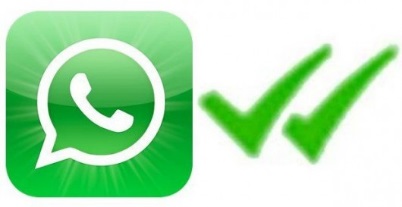       Besos para Madre Alberta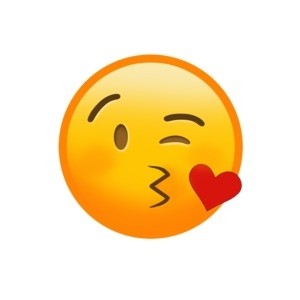 Te queremos mucho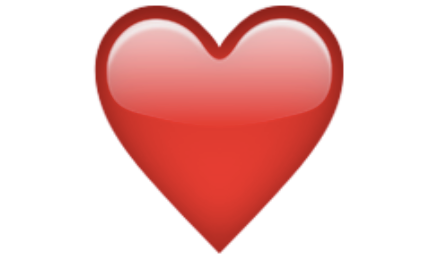 Ok, estamos de acuerdo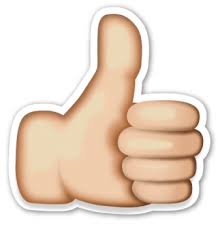 Rezamos juntos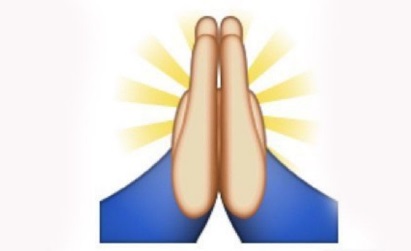 Te mandamos abrazos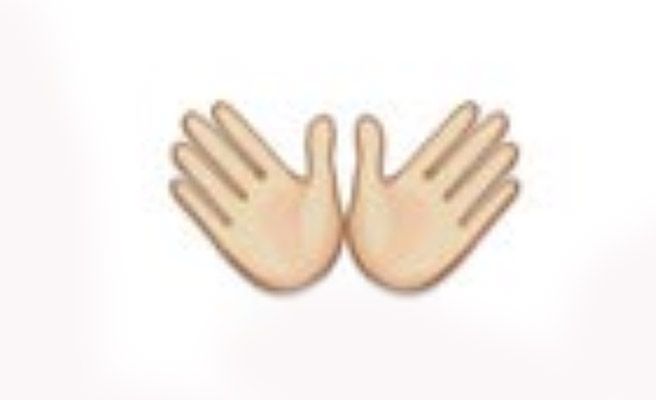 
Te mandamos sonrisas y mucho amor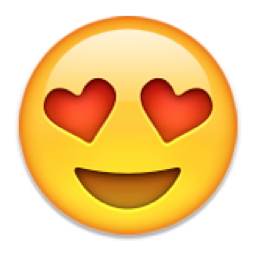 Te regalamos nuestro corazón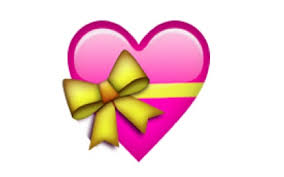 Aplausos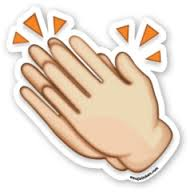 En los documentos anexos hay pensamientos, ejemplo de respuestas de los niños y en blanco para que los niños escriban lo que quieran contestarle a Madre Alberta.